	                  	 						ПРИКАЗ    №   __ _   - ОДот ____________ г.Об утверждении документов по антикоррупционной политике МБДОУ Детский сад № 248 городского округа город Уфа Республики БашкортостанВо исполнении Федерального закона от 25.12.2008 г. № 273-ФЗ «О противодействии коррупции»ПРИКАЗЫВАЮ:Утвердить Положение о комиссии МБДОУ Детский сад № 248 по соблюдению требований к служебному поведению работника муниципального учреждения и урегулирования конфликта интересов;Утвердить Положение об антикоррупционной политике МБДОУ Детский сад № 248 городского округа город Уфа Республики Башкортостан;Утвердить Оценку коррупционных рисков МБДОУ Детский сад № 248 городского округа город Уфа Республики Башкортостан.Заведующий МБДОУ  	Петрова Е.В.Детский сад № 248                                    Менделеев213Тел./факс: (347) 248-55-94, e-mail: detsad248@yandex.ru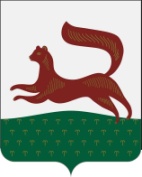 РЕСПУБЛИКА БАШКОРТОСТАН      БЮДЖЕТНОЕ                     450071  уМенделеева, д.213, корпус 1Тел./факс: (347) 248-55-94, e-mail: detsad248@yandex.ru